MerciNous tenons à remercier les membres du Comité consultatif suivants et leurs collègues qui ont participé à la création de cette publication : Sharon Aylsworth, Tamika Bullen, Sambhavi Chandrashekar, Fatema Dada, Sukaina Dada, Pina D’Intino, Elijah Kamaras-Garland, Zul Kassamali, Rev. John Joseph Mastandrea, Christian McConnell, Fr. Michael McGourty, Liviya Mendelsohn, Victoria Lee, Teresa Lee, Phillipa Lue, David Pereyra, Vera Roberts, Kathleen Ryan, Lucian Timofte, Francisco Uy, Michael Walker et Bob White. Les membres de notre Comité consultatif ont représenté les communautés des Premières Nations, de l’Église unie du Canada, de confession bouddhiste, hindoue, juive, musulmane, orthodoxe, presbytérienne, protestante, catholique et sikhe. Ce fut un grand plaisir de travailler avec vous.Guide des congrégations accessibles © 2018Toutes les photos sont utilisées avec permission.Cette publication peut être reproduite, en totalité ou en partie, sans autre permission du Inclusive Design Research Centre, pourvu qu’il soit indiqué que celui-ci est à l’origine de l’information, et que la reproduction ne soit pas représentée comme étant la version officielle de l’information reproduite.Pour obtenir le format numérique de ce guide, visitez notre site Web : opendoors.idrc.ocadu.ca/ Guide des congrégations accessiblesNos portes sont ouvertesAccueillir les personnes handicapées dans les lieux de cultePremière éditionPréparé parl’équipe Nos portes sont ouvertesInclusive Design Research CentreUniversité OCAD2018Table des matières	Préface	ivRemerciements	ivIntroduction	1Pour commencer	2Qui sont les personnes handicapées?	2Que sont les obstacles?	4Établir des rapports avec les personnes handicapées	5S’organiser	9Étape 1 : Formez un comité d’inclusion	10Étape 2 : Recensez les obstacles	11Étape 3 : Créez un plan	13Se mettre au travail	141- Stratégies visant à modifier les attitudes et à promouvoir la participation active	152- Stratégies visant à améliorer la communication	193- Stratégies visant à rendre les bâtiments et les installations accessibles	22Accueillir de nouvelles personnes au sein de votre communauté	24Étape 1 : Élaborez un plan pour accueillir de nouveaux membres au sein de votre communauté	24Étape 2 : organisez des activités de sensibilisation à l’intention des personnes qui ne font pas encore partie de votre communauté	24Étape 3 : Établissez des rapports avec les personnes handicapées	25Ressources	26PréfaceNos portes sont ouvertes a été conçu pour offrir aux différentes communautés religieuses en Ontario des idées et des astuces simples et originaux en vue d’améliorer l’inclusion et l’accessibilité pour les personnes handicapées pendant les services religieux, les cérémonies religieuses et toutes les activités communautaires. De nouvelles voix remettent de plus en plus en question les conceptions et les explications traditionnelles de l’accessibilité et de l’inclusion.  Lors de l’élaboration du présent guide, une attention particulière a été accordée aux questions d’inclusion soulevées par les membres des associations de personnes handicapées et les membres de leur communauté. RemerciementsL’équipe du projet Nos portes sont ouvertes : accueillir les personnes handicapées dans les lieux de culte souhaite remercier le programme du gouvernement de l’Ontario InterActions pour le changement pour son soutien financier dans l’élaboration et la réalisation du présent guide. L’équipe reconnaît également que ce travail a été effectué dans les terres des peuples autochtones de Turtle Island, sans qui aucun d’entre nous ne serait ici. Les terres que nous travaillons tous, où nous vivons et où nous interagissons tous, jour après jour, ont une histoire qu’il ne nous est pas permis d’oublier et c’est sur ces terres que la résistance et la survie autochtones se poursuivent jusqu’à maintenant.IntroductionAvant le lever du soleil, les membres d’une famille musulmane de Scarborough, à Toronto, pratiquent leurs ablutions, orientent leurs tapis de prière vers La Mecque et entament leurs prosternations et leurs prières. À la Cathédrale Saint-Michel, des fidèles font la queue pour recevoir la communion des mains du prêtre qui murmure : « Voici le corps du Christ livré pour vous. » À l’intérieur du Shri Swaminarayan Mandir, des moines hindous entonnent des cantiques matinaux (prabhatiya) et rendent hommage à leurs divinités en leur présentant des offrandes sous forme de nourriture et de vêtements. La congrégation unitarienne de Guelph se réunit en vue d’aborder d’importantes questions existentielles, de se soutenir les uns les autres afin de trouver un sens et un but à leur vie, et d’œuvrer à promouvoir la paix et la justice. Les moines du Gajang Tibetan Buddhist Meditation Center de Parkdale, à Toronto, méditent et écoutent les enseignements propres à leur branche du bouddhisme. Dans la réserve des Six Nations, près de Brantford, des hommes, des femmes et des enfants issus des Premières Nations rendent hommage à la terre de leurs ancêtres. Le sabbat commence le vendredi soir, au coucher du soleil, pour les communautés juives de l’Ontario et d’ailleurs dans le monde. Dans les communautés sikhes de Brampton, les Ragis récitent, chantent et interprètent les versets du Guru Granth Sahib devant les autres membres de la communauté.Ces moments, ainsi que d’innombrables autres moments dans la vie des gens à l’échelle de l’Ontario sont les fils qui servent à tisser la tapisserie que nous appelons « religion ». Toutes les religions partagent l’objectif commun de lier les personnes autour de valeurs qui sont au centre de la vie. Tous les croyants souhaitent ultimement intégrer tout le monde et accueillir au sein de leur communauté des personnes qui proviennent de tous les horizons. Cet état d’esprit unique tire son fondement dans les rituels, les chants, la prière, le travail en comité, les activités de bienfaisance, l’hospitalité et autres pratiques sociales et spirituelles. Chacun doit pouvoir prendre part à ces expériences de vie, mais parfois, les personnes handicapées y sont exclues.C’est la participation pleine et entière aux rites, à la pratique religieuse et aux activités des communautés religieuses qui crée un profond sentiment d’appartenance et c’est souvent un prolongement de la foi. Les personnes handicapées de votre communauté sont peut-être exclues de la pleine participation à ces activités, car bon nombre de ces traditions, de ces activités et de ces lieux ont été conçus sans tenir compte des besoins des personnes handicapées. Les communautés religieuses de l’Ontario peuvent renforcer leurs traditions en matière d’accueil de manière à intégrer les personnes handicapées en :tenant compte de la participation actuelle des personnes ayant un handicap visible ou non au sein de leur communauté;recensant et en éliminant les obstacles en ce qui a trait à l’attitude, la communication et l’architecture;encourageant la participation des personnes handicapées à la vie religieuse, sociale et culturelle de leur communauté.Chaque section de ce guide comporte des faits concernant les personnes handicapées, des stratégies, des astuces et diverses ressources en matière d’accessibilité et d’inclusion, présentés notamment selon des contextes religieux.  Nous espérons que les ressources comprises dans le présent guide contribueront à l’ouverture des esprits, des cœurs et des portes des communautés religieuses aux personnes de toutes capacités. Allons-y !Pour commencerLa section qui suit vous aidera à comprendre les personnes handicapées et les obstacles à la participation, en plus de vous fournir des astuces pour commencer à collaborer avec les personnes handicapées de votre communauté.Qui sont les personnes handicapées?Il s’agit de nos voisins, de nos amis et des membres de notre famille qui contribuent à nos collectivités. Ces personnes veulent participer à tous les aspects de notre communauté confessionnelle. Lorsqu’ils pensent à des personnes handicapées, certains individus peuvent avoir tendance à ne penser qu’aux personnes en fauteuil roulant ou qui présentent un handicap visible. Or, les handicaps peuvent également être cachés; il n’est pas toujours apparent qu’une personne présente un handicap.En Ontario, le terme « handicap » a un sens large et comprend la surdité, la perte auditive, les handicaps de développement, les troubles d’apprentissage et les troubles de santé mentale, ainsi que le recours à un animal d’assistance, un fauteuil roulant ou tout autre appareil ou dispositif fonctionnel. Faits en bref :Moins de trois pour cent des personnes handicapées utilisent un fauteuil roulant ou tout autre appareil ou dispositif fonctionnel.Une personne sur sept est atteinte d’un handicap. Cela représente 1,65 million de personnes. Il est fort probable que chaque famille en Ontario soit touchée par un handicap, qu’il s’agisse d’un membre de la famille, d’un ami, etc.D’ici à 2035, on s’attend à ce que ce pourcentage augmente à une personne sur cinq en raison du vieillissement de la population. À mesure qu’ils vieillissent, les gens sont plus susceptibles de développer un handicap, comme une perte visuelle ou auditive, entre autres. Les lieux de culte doivent accommoder ces personnes afin qu’elles puissent continuer d’évoluer de façon dynamique à titre de membres à part entière de la communauté religieuse.Les personnes handicapées ne constituent pas un groupe homogène; il peut s’agir de personnes qui n’entendent ou ne voient pas bien, qui éprouvent de la difficulté à marcher, qui ont des capacités limitées de coordination ou de dextérité, ou qui traitent l’information de façon plus lente.Mythes au sujet des personnes handicapéesChaque personne, peu importe ses capacités, mérite d’être traitée avec la même dignité et le même respect.Mythe : Les personnes handicapées sont inférieures aux personnes « normales », et leur vie est très différente.
Réalité : Le terme « normal » est relatif. Nous avons tous des talents, des habiletés, des personnalités et des intérêts différents ‒ entre autres! Les personnes handicapées fréquentent l’école, se marient, travaillent, fondent des familles, s’amusent, font la lessive, vont magasiner, mangent au restaurant, voyagent, font du bénévolat, votent, paient leurs impôts, rient, pleurent, planifient et rêvent ‒ exactement comme tout le monde.Mythe : Nous devons avoir pitié des personnes handicapées.
Réalité : Il s’agit d’une attitude condescendante. Les personnes handicapées n’ont pas besoin de pitié; elles ont besoin d’accéder aux mêmes possibilités que tout le monde.Mythe : Les personnes handicapées sont braves et courageuses.
Réalité : S’adapter à un handicap ne demande pas de bravoure, ni de courage; cela demande la faculté de s’ajuster à un mode de vie.Mythe : Il faut faire attention en parlant aux personnes handicapées parce qu’elles s’offusquent facilement si l’on n’emploie pas les mots justes.
Réalité : Il vous suffit de demeurer poli et respectueux, comme vous le seriez si vous parliez à quelqu’un d’autre. Si vous ne savez pas quoi dire ou quoi faire, vous pouvez tout simplement le demander à votre interlocuteur (assurez-vous de bien écouter).Mythe : Les personnes handicapées ne souhaitent pas participer à des activités.
Réalité : Les personnes handicapées ont les mêmes préférences, perceptions, attitudes, habitudes et besoins que les personnes n’ayant pas de handicap. Elles souhaitent bénéficier de la même qualité en matière de participation et de possibilité. (Adapté de la parution : Notre participation compte : éliminer les obstacles à la participation des personnes handicapées au processus politique, Direction générale de l'accessibilité pour l'Ontario)Que sont les obstacles?Les lieux de culte accueillants sont inclusifs de la porte d’entrée à la chaire, à la bimah ou au minbar.Les obstacles font en sorte qu’il s’avère difficile, voire parfois impossible, pour les personnes handicapées de participer pleinement aux activités de la vie quotidienne, y compris la pratique de leur culte. Plusieurs personnes croient que les handicaps sont des obstacles, mais ce n’est pas le cas. Généralement, les obstacles sont présents parce que les besoins des personnes handicapées n'ont pas été pris en compte. Il est également important de reconnaître que les traditions religieuses de longue date peuvent parfois occasionner des obstacles. Lorsque vous aurez compris ce que sont les obstacles, vous serez en mesure de les repérer plus facilement dans votre lieu de culte.Obstacles comportementauxL’attitude est probablement l’obstacle le plus difficile à surmonter, car il s’avère difficile de changer la façon dont les gens pensent et se comportent.  Les obstacles comportementaux peuvent faire que les personnes handicapées soient traitées différemment des personnes qui ne sont pas handicapées. Exemples : Supposer qu’une personne qui a un trouble de la parole souffre d’une déficience intellectuelle, et lui parler comme l’on parlerait à un enfant.S’adresser à la personne de soutien, et non directement à la personne handicapée. Ignorer ou éviter complètement les personnes handicapées. Rappelez-vous, l’attitude est un obstacle important que nous avons la capacité de changer.Avoir peur de dire ou de faire quelque chose d’incorrect, ou d’être rejeté. Ne pas aborder la question de savoir si les traditions religieuses de longue date occasionnent des obstacles, comme le fait de s’agenouiller, de se prosterner ou de proclamer les écritures.   Obstacles à l’information et à la communication Les obstacles à l’information et à la communication sont présents lorsqu'une personne handicapée ne peut pas obtenir ou comprendre facilement l'information accessible aux autres. Exemples : caractères d’imprimerie trop petits dans les livres de prières, brochures et affiches ne pouvant pas être lus par les personnes ayant une basse vision;prédication orale ne pouvant pas être entendue par les personnes malentendantes.Obstacles architecturaux ou structurelsLes obstacles architecturaux ou structurels sont présents lorsque les caractéristiques de la conception d’un bâtiment restreignent l’accès aux personnes handicapées (fig. 2).Exemples :poignées de porte difficiles à tourner pour une personne dont la mobilité et la force sont restreintes, comme une personne qui souffre d’arthrite;  escaliers qui mènent à la chaire, à la tribune du chœur ou à un étage supérieur qui ne sont pas accessibles à une personne en fauteuil roulant;porte-manteaux trop hauts pour être atteints;entrées ou allées qui sont bloquées.Établir des rapports avec les personnes handicapéesIl se peut que les membres de votre communauté soient incertains de la meilleure façon d’aborder une personne handicapée. Comme pour la plupart des interactions humaines, il y a des règles d’étiquette à suivre. Voici quelques astuces sur l’interaction et l’établissement de rapports avec les personnes handicapées. Employer les mots justesUtilisez un langage centré sur la personne qui met l’accent sur la personne; par exemple, dites « homme qui utilise un scooter », plutôt que « homme handicapé » ou « utilisateur de fauteuil roulant ». Astuces généralesDemandez « Comment puis-je vous aider? » et écoutez la réponse.Dites ouvertement que vous ne savez pas exactement quoi dire ou comment aider. Le fait d’affirmer que vous ne savez pas comment faire constitue la première étape dans l’apprentissage d’une chose nouvelle. Intégrez la personne handicapée dans le processus de résolution de l’obstacle rencontré. Réservez un accueil chaleureux aux nouveaux membres éventuels.Évitez les stéréotypes. Si vous ne connaissez pas la personne ou son handicap, il est préférable d’attendre qu’elle vous décrive sa situation, plutôt que de vous en tenir à des suppositions à cet égard. De nombreux handicaps ne sont pas visibles, ou se manifestent de manière semblable, et vos suppositions risquent d’être fausses. Soyez patient. Les personnes ayant certains types de handicap peuvent avoir besoin d’un peu plus de temps pour vous répondre. Écouter de façon attentive constitue un bon point de départ. Si vous ne pouvez pas comprendre ce que la personne vous dit, demandez-lui poliment de répéter. Ne touchez pas sans autorisation les appareils ou dispositifs fonctionnels, y compris les fauteuils roulants. Astuces pour interagir avec les personnes qui utilisent un fauteuil roulantLes personnes qui utilisent un fauteuil roulant souhaitent être le plus autonomes possible; aidez-les uniquement lorsqu’elles en font la demande. Ne touchez pas à leur fauteuil roulant sans autorisation. Si vous organisez une sortie, assurez-vous que votre destination est exempte d’obstacles afin d’éviter les problèmes possibles pour les personnes qui utilisent un fauteuil roulant, ou qui ont d’autres besoins particuliers.  Adressez-vous directement à la personne handicapée, et non à la personne qui l’accompagne ou à sa personne de soutien. Si vous devez avoir une longue discussion, pensez à vous asseoir sur une chaise pour être en mesure de regarder la personne dans les yeux. Ne touchez pas au fauteuil roulant et ne le déplacez pas sans permission. Astuces pour interagir avec les personnes qui sont sourdes ou malentendantesParlez de façon claire (sans exagérer la prononciation).Formulez des phrases courtes. Réduisez le bruit ambiant, et faites face à votre interlocuteur.Attirez l’attention de la personne avant de lui adresser la parole. La meilleure façon consiste à taper gentiment sur son épaule ou lui faire un signe de la main. Servez-vous d’un appareil d’amplification du son, le cas échéant.Au besoin, demandez à la personne si une autre méthode de communication serait plus facile (par exemple l’utilisation d’un stylo et de papier). Disposez les chaises de sorte à former de petits groupes, de préférence en cercle, ou autour d’une table ronde. Demandez aux conférenciers de fournir des notes lors de grandes réunions.Astuces pour interagir avec les personnes ayant une déficience visuelleNe supposez pas que la personne ne peut pas vous voir.Identifiez-vous par votre nom lorsque vous approchez la personne.Avisez la personne lorsque vous quittez la conversation ou les lieux.Soyez précis et clair lorsque vous donnez des directives ou des consignes. Offrez le coude pour guider la personne, au besoin. Marchez comme vous le feriez normalement.Demandez-lui si elle souhaite que vous lui lisiez des documents imprimés à voix haute.Offrez de lui décrire des renseignements. Ne touchez pas ou ne vous adressez pas au chien d’assistance de la personne. N’oubliez pas qu’un chien-guide n’est pas un animal de compagnie; c’est un animal de travail. Si vous ne savez pas s’il s’agit d’un animal de compagnie ou d’un chien-guide, demandez-le à la personne. Astuces pour interagir avec les personnes autistesLa routine est importante pour plusieurs personnes autistes. Les surprises sont souvent sources de peur. Laissez place à la prévisibilité, et annoncez à l’avance les changements. La confusion peut se manifester sous forme de colère, alors que les bruits forts et soudains, y compris des applaudissements imprévus, peuvent occasionner la peur.Saluez la personne de façon normale en établissant un contact visuel bref, même si aucune réponse n’est attendue ou même possible. Saluez la personne par son nom.Offrez une poignée de main, mais n’insistez pas.Mettez des personnes de soutien à la disposition de la personne autiste lors de rencontres et d’événements liés à l’office.Fournissez des supports visuels en complément aux renseignements.Rappelez-vous que pour certaines personnes, bon nombre de sensations que la plupart des gens tiennent pour acquises sont déplaisantes, voire pénibles.Astuces pour interagir avec les personnes ayant la maladie d’Alzheimer ou d’une autre forme de démenceÉcoutez attentivement ce que la personne dit.Pensez aux sentiments exprimés derrière les mots prononcés par la personne. (Nos expressions faciales, nos contacts visuels, notre posture, la position de nos jambes et de nos bras ‒ l’ensemble de notre langage corporel ‒ en disent aussi long que nos mots).Ne demandez pas à la personne de se remémorer un événement survenu dans le passé. Parlez des événements dont vous vous souvenez ou de ceux que vous savez qu’ils sont arrivés, et du rôle de la personne dans ces événements.Traitez la personne avec le même respect et la même prévenance que vous démontrez aux autres.Soyez patient.Astuces pour interagir avec les personnes ayant une déficience intellectuelleFaites preuve de la courtoisie habituelle, comme une poignée de main.Si vous éprouvez de la difficulté à comprendre ce que la personne vous dit, ne faites pas semblant de comprendre; demandez-lui de répéter.Demandez à un membre de la famille ou à une personne de la communauté religieuse d’accueillir la personne et de s’asseoir avec elle durant l’office, au besoin.Faites participer les enfants ou les adultes ayant une déficience cognitive au plus grand nombre possible de programmes communautaires.Utilisez un langage clair et formulez des phrases courtes.Offrez votre soutien et soyez patient.Adressez-vous directement à la personne, et non à la personne qui l’accompagne ou à sa personne de soutien.S’organiserAfin de rendre votre communauté religieuse plus accessible, commencez par suivre les trois étapes suivantes :Formez un comité d’inclusion.Recensez les obstacles.Créez un plan.Vous pouvez en apprendre davantage au sujet de chaque étape dans les sections ci-dessous.Étape 1 : Formez un comité d’inclusionLa formation d’un comité d’inclusion (également appelé « comité de sensibilisation à la condition des personnes handicapées » ou « comité d’inclusion »), un groupe de membres de votre communauté religieuse chargés de répondre aux besoins des personnes de diverses capacités, est un moyen efficace pour rendre l’inclusion et l’accessibilité prioritaires dans votre communauté. Les membres des comités d’accessibilité sont les champions des personnes handicapées au sein de la communauté. Vous pouvez commencer par recruter des personnes handicapées pour exercer des rôles de leadership dans votre communauté. La présence de personnes ayant vécu l’expérience du handicap à ces postes de leadership joue un rôle critique dans la création et le soutien d’une infrastructure plus inclusive. Ces personnes peuvent offrir des conseils sur les questions d’accessibilité et d’inclusion pertinentes dans votre communauté en s’appuyant sur leurs connaissances, leur expertise et leur expérience personnelles ou professionnelles.Astuces pour les réunions du comité d’accessibilitéRéunissez-vous régulièrement, au moins trois fois par année.Discutez des besoins des personnes handicapées. Envisagez des façons de modifier la disposition des lieux et de leur utilisation afin d’améliorer l’accès. Déterminez (et prenez des mesures pour y remédier) les éléments qui représentent un défi pour les personnes handicapées.Élaborez des plans financiers et stratégiques à court et à long terme pour que votre communauté religieuse soit en mesure d’accueillir le plus grand nombre possible de personnes ayant des besoins divers.Un représentant du comité d’inclusion devrait faire partie de l’équipe de gestion ou des opérations de la communauté religieuse, afin de veiller à ce que la question de l’accessibilité occupe une place prééminente aux ordres du jour de la direction. Étape 2 : Recensez les obstaclesBien que l’accessibilité puisse sembler être une question pratique, c’est aussi une question théologique. Si une communauté religieuse entrave l’accès à ses installations, rites et pratiques, elle montre ainsi du doigt ceux qui, selon elle, méritent d’y être inclus. Le recensement et l’élimination des obstacles constituent une étape clé du processus d’inclusion.Brève liste de vérification de l’accessibilitéVotre comité d’accessibilité s’avérera particulièrement utile en vue de recenser les obstacles au sein de votre communauté religieuse. Des exemples d’obstacles ont été présentés dans la section intitulée « Pour commencer » ci-dessus. Vous pouvez vous servir de la liste de vérification ci-dessous pour faire l’examen de l’accessibilité de vos services et de vos installations (vous trouverez des listes de vérification supplémentaires à la section « Ressources »).Étape 3 : Créez un planEst-ce qu’il vous reste quelques éléments à cocher dans votre brève liste de vérification de l’accessibilité? Une simple modification est peut-être tout ce que vous avez à faire. Le coût de la mise en place de certains des éléments de la liste de vérification vous inquiète peut-être. Ne vous inquiétez pas! Vous pouvez toujours utiliser des solutions innovantes et abordables pour résoudre les problèmes. Lisez le reste du guide pour y trouver des idées. Consultez également notre site Web pour savoir ce que les autres communautés font déjà. Une solution d’accessibilité vous remplit-elle de fierté? Présentez votre idée dans notre page Facebook (https://www.facebook.com/OurDoorsAreOpen/).Quelques idées pour vous aider à formuler votre planPassez en examen les éléments pour lesquels vous avez coché la case « Pas encore ». De concert avec les membres de votre comité, déterminez les éléments qui peuvent être remédiés de façon simple, et ceux pour lesquels plus de temps et de ressources devront être alloués. Vous trouverez des astuces pour apprendre à éliminer les obstacles dans la section « Se mettre au travail » ci-dessous. Il se peut que vous deviez consulter cette section lors de la formulation de votre plan. Déterminez l’ordre dans lequel vous souhaitez aborder chaque élément. Vous pourriez commencer par les éléments plus simples à régler, suivi d’un seul des éléments pour lesquels des ressources supplémentaires seront nécessaires.Pour chaque élément, déterminez les ressources (personnes, matériel, ressources financières) dont vous aurez besoin, et la façon dont vous allez vous les procurer. Ayez en place un plan à court terme et un plan à long terme qui vous permettront d’aborder chacun des éléments. Votre plan à court terme devrait comporter plus de précisions, ainsi qu’un calendrier des modifications à apporter. Votre plan à long terme pourrait énoncer vos objectifs progressifs, comme la mise de côté de fonds et les demandes de subventions.N’oubliez pas de consulter les membres de votre communauté religieuse ayant un handicap, ainsi que le site Web Nos portes sont ouvertes pour de l’aide et des ressources supplémentaires.Se mettre au travailVotre communauté religieuse est très vraisemblablement accueillante et souhaite pratiquer l’inclusion des personnes handicapées et d’autres personnes qui se sentent peut-être sous-représentées. Vous prenez peut-être déjà des mesures pour mettre les personnes handicapées à l’aise dans votre communauté. Cela dit, votre communauté exclut peut-être involontairement les personnes handicapées parce qu’un grand nombre de traditions et de lieux ont été conçus sans tenir compte des besoins des personnes handicapées. Dans le passé, cette exclusion acceptée par la plupart des gens n’était pas remise en question. En revanche, aujourd’hui, nous sommes mieux informés, mais il nous arrive encore d’exclure parce que nous n’avons pas totalement intégré la vision inclusive à la conception de nos traditions, activités et lieux.   1- Stratégies visant à modifier les attitudes et à promouvoir la participation active Vous pouvez commencer par une remise en question active et une réflexion au sujet de vos comportements en matière d’accueil De quelle façon faites-vous preuve d’ouverture au sein de votre communauté religieuse? Quelles sont vos croyances actuelles en matière d’accueil? Quelles personnes ne sont pas représentées ou ne sont pas en mesure de participer?Demandez et écoutez, tout simplementLa vision inclusive signifie la modification des habitudes et des comportements. Il se peut que votre communauté religieuse doive intégrer consciemment la vision inclusive à l’ensemble de ses activités avant que ne se développent ces habitudes inclusives. Découvrir ce à quoi vous devez réfléchir en vue d’adopter une approche inclusive peut s’avérer plus facile que vous ne le croyez. À titre de première stratégie, nous vous recommandons une approche fort simple :Demandez et écoutez, tout simplementDemandez aux personnes handicapées : « Que pouvons-nous faire pour être plus accueillants? Comment pouvons-nous avoir une approche plus inclusive? » Le fait d’écouter attentivement leurs réponses peut contribuer à modifier votre perception de l’inclusion. Parfois nous n’osons pas demander, car nous ne savons pas exactement comment aborder une personne handicapée, et nous ne voulons pas l’offusquer. Interagissez avec les personnes handicapées Les personnes handicapées veulent participer comme bénévoles aux activités et aux comités aux lieux de culte.  Voici quelques conseils pratiques pour y arriver.Veuillez consulter la section qui porte sur les ressources pour découvrir des astuces au sujet de l’interaction avec les personnes handicapées, ou suivez le lien suivant vers un chapitre de la parution intitulée Just Ask: Integrating Accessibility Throughout Design (http://uiaccess.com/accessucd/interact.html) (en anglais). Invitez les gens à participer de façon activeAccueillir signifie également favoriser la participation dans toutes les sphères d’activité de votre communauté pour que ses membres se sentent en mesure de participer.  Commencez par annoncer que vous êtes à la recherche de candidats ayant des capacités diverses dans les médias et les lieux (virtuels et physiques) qui sont fréquentés par des personnes handicapées de votre communauté.Utilisez des images qui présentent la diversité dans vos publicités et vos documents médiatiques, comme celles présentées à l’adresse  www.photoability.net (une base de données d’images de personnes handicapées) ou sur tout autre site d’hébergement d’images en ligne.Annoncez! Laissez savoir que vous offrez des possibilités souples en matière de leadership et de bénévolat au sein de votre communauté (p. ex. en ligne et à domicile, à titre de bénévole avec un partenaire ou un ami, bénévolat à tâche unique et bénévolat effectué régulièrement).Organisez des séances de formation et des réunions inclusivesProfitez de la souplesse qu’offre le texte électronique (il peut facilement être lu à haute voix grâce à un logiciel de lecture d’écran, élargi, converti en format braille, ajusté par couleur et par contraste et partagé), et fournissez des documents de formation et des renseignements qui sont accessibles en format numérique.Profitez des solutions en matière d’audioconférence et de vidéoconférence qui sont offertes librement et à faible coût afin de favoriser la participation à distance aux activités de formation, aux réunions et aux tâches bénévoles.Rédigez les documents de formation en langage clair.Créez des tâches en vous fondant sur une approche inclusivePrévoyez des tâches qui offrent une certaine souplesse en vue de les adapter aux capacités des diverses personnes et les partager. Par exemple, une personne non voyante pourrait enseigner une compétence à un groupe d’enfants avec l’aide d’une personne voyante qui assure la supervision physique.Déterminez les tâches ou les composantes de tâches pouvant être effectuées depuis le domicile.Divisez les tâches en sous-tâches/exigences pour pouvoir plus facilement jumeler les personnes aux tâches à réaliser.Maintenez la participation des personnes handicapées au sein de votre communautéVeillez à assurer une représentation de personnes handicapées dans tous les secteurs d’intervention de votre communauté. Qui fait partie du conseil d’administration? Qui agit à titre de bénévole de première ligne?Élaborez des politiques et des procédures qui favorisent l’inclusion, la diversité et l’accessibilité par le biais du comité d’accessibilité. Établissez des objectifs continus en matière d’inclusion et évaluez les progrès réalisés dans l’atteinte de vos objectifs en matière d’inclusion lors des réunions et en matière d’appui à la diversité. Déterminez et éliminez les obstacles à la participation des personnes handicapées. Demandez à vos bénévoles qui quittent de prendre part à un entretien de départ pour en apprendre davantage sur leur expérience.Demandez aux leaders et aux bénévoles potentiels de vous décrire ce qu’ils entendent réaliser pour votre organisme communautaire, les compétences qu’ils souhaitent mettre à profit et leurs objectifs en ce qui a trait à leur collaboration avec vous.Mettez l’accent sur les tâches que les personnes sont en mesure d’accomplir, et maximisez ces possibilités par la réaffectation ou le remaniement des tâches ou de certaines composantes des tâches qui comportent des obstacles ou qui sont plus difficiles à accomplir.Permettez aux personnes de déterminer quelles sont leurs forces et ce qu’elles aimeraient faire, plutôt que de créer un rôle prescriptif. Cela permettra à la personne handicapée de vous indiquer de quelle façon elle pourrait contribuer de la manière la plus efficace à votre organisme.Lorsque cela est possible, créez des rôles avec des échéanciers souples ou qui permettent la participation à distance ou avec l’aide d’un accompagnateur. Faites savoir aux bénévoles que ces rôles plus souples sont accessibles.Accordez une attention particulière aux contraintes en matière de déplacement et de temps, de manière à ce qu’une personne qui éprouve de la difficulté à se déplacer ou qui doit composer avec d’autres engagements (comme la réservation des services d’un accompagnateur ou la prise de rendez-vous pour une consultation médicale) puisse participer aux activités de votre communauté.2- Stratégies visant à améliorer la communicationLa communication est un processus qui consiste à fournir, à envoyer, à recevoir et à comprendre de l’information. Le handicap d’une personne peut avoir une incidence sur la façon dont elle exprime, reçoit ou traite les communications.  Ne formulez aucune hypothèse en fonction du type de handicap d’une personne. Ce qui peut constituer une façon très efficace de fournir de l’information à une personne handicapée peut ne pas l’être pour une autre. Des personnes différentes qui ont le même type de handicap peuvent communiquer de façons différentes parce qu’elles ont des aptitudes ou des ressources différentes. Par exemple, seul un petit pourcentage de personnes aveugles utilisent le braille. Lorsque c’est possible, il est utile de demander directement à la personne comment communiquer avec elle. Comment élaborer des outils de communication accessibles?Assurez-vous que tous les outils de communication orale et écrite employés dans le cadre des pratiques, des programmes/activités ou des annonces relativement à l’office utilisent un langage clair. Proposez d’autres formats (p. ex. gros caractères d’imprimerie, audio, numérique et braille).Proposez des équivalents textuels à tout contenu non-textuel (p. ex. photos avec sous-titres).Proposez des sous-titres et autres solutions de rechange pour le contenu multimédia (p. ex. description sonore de photos et de vidéos).Élaborez un contenu pouvant être présenté de différentes façons, y compris par des technologies fonctionnelles, comme des logiciels de lecture d’écran pour les utilisateurs non voyants ou ayant une basse vision, sans perdre la signification d’origine.Utilisez différentes technologies pour diffuser votre message en vue de rejoindre un large éventail de personnes de tous les groupes d’âge et ayant des habiletés diverses. Faites de la sensibilisation par le biais d’applications mobiles et informatiques et des médias sociaux. Assurez-vous de rendre toutes les fonctionnalités accessibles depuis un clavier pour les utilisateurs en ligne.Facilitez la lecture et l’écoute de contenu pour les utilisateurs.Donnez suffisamment de temps aux utilisateurs pour lire et utiliser le contenu.N’utilisez pas de contenu pouvant provoquer une crise d’épilepsie (tout contenu qui clignote plus de trois fois par seconde).Aidez les utilisateurs à trouver ce qu’ils cherchent.Assurez-vous de rendre le texte lisible et compréhensible. Utilisez un langage précis qui véhicule votre message le plus simplement possible.Astuces pour élaborer des outils de communication accessiblesLorsque vous élaborez de nouveaux renseignements, pensez à ce qui pourrait aider une personne ayant une déficience visuelle, une déficience auditive ou un trouble de l’apprentissage à comprendre ces renseignements. Pensez à convertir l’information qui existe déjà en format accessible; par exemple, utilisez de gros caractères d’imprimerie pour les personnes ayant une déficience visuelle. Embauchez des personnes handicapées à des fins de création de contenu pour votre communauté.Utilisez des polices claires et des couleurs contrastées pour tous les documents que vous distribuez ou affichez .Insérez différentes formes d’éléments visuels, textuels et sonores à vos communications de sorte que les gens puissent comprendre votre message par le moyen de communication qui leur permet la meilleure compréhension.Offrez le sous-titrage et l’interprétation gestuelle afin d’accommoder un plus grand nombre de membres.Avez-vous essayé ce qui suit?Donnez un préavis suffisant avant les événements pour que des mesures d’adaptation puissent être prises.Intégrez un énoncé relativement à l’inclusion dans tout votre matériel publicitaire.Recueillez des renseignements sur les besoins particuliers dans les formulaires d’inscription.Inscrire les coordonnées auxquelles adresser les demandes d’adaptation dans votre matériel publicitaire.Donnez suite aux demandes d’adaptation.Intégrer des symboles internationaux d’accessibilité dans votre matériel publicitaire pour indiquer les mesures d’adaptation que vous êtes en mesure d’offrir.Annoncez en vous servant de différents formats pour accommoder les personnes ayant des habiletés diverses, y compris (sans s’y limiter) l’enregistrement sonore, le braille ou les formats Web.Fournissez des documents à gros caractères d’imprimerie et en format numérique lors de vos réunions et dans le cadre du déroulement de vos services (certains membres apportent leur tablette lors de vos services). Liste de vérification des progrès réalisésNous offrons de l’information sous différents formats, au besoin, en vue d’assurer que notre message parvient aux personnes ayant divers handicaps.Nous créons un contenu à l’intention d’un public diversifié.Nous avons imprimé des copies papier supplémentaires.Les commandes des systèmes audiovisuels sont réglables.Nous offrons la description verbale du contenu visuel.Nous œuvrons au sous-titrage de certaines vidéos. Nous veillons à ce que notre message soit diffusé de façon claire et compréhensible.Nous avons mis en place un processus de rétroaction en matière d’accessibilité après les présentations, à des fins d’amélioration continue.Nous diffusons notre message de différentes façons en vue d’attirer et de mobiliser les personnes de tous les horizons de la communauté.Nous avons désormais plus d’éléments dont la case « Oui » est cochée dans la section de la Brève liste de vérification de l’accessibilité qui porte sur les obstacles à la communication. 3- Stratégies visant à rendre les bâtiments et les installations accessiblesDans les centres urbains, comme dans les collectivités rurales, les lieux de culte sont des endroits importants en ce qui a trait à la sensibilisation communautaire, les programmes religieux et les activités sociales et culturelles. Les lieux de culte sont ainsi tout désignés pour permettre aux personnes handicapées d’établir des rapports et d’entretenir des relations sociales. La mise en œuvre d’une conception inclusive permettrait d’assurer que les personnes handicapées tirent le meilleur parti de leurs expériences en matière de culte.Astuces pour améliorer l’accès aux lieux de culte La compréhension de l’accessibilité physique dans les communautés religieuses de l’Ontario doit être abordée d’un autre point de vue. L’accessibilité physique est la composante la plus souvent abordée pour la communauté des personnes handicapées. Or, de nombreuses communautés n’accommodent pas encore entièrement les personnes handicapées. L’accessibilité physique va au-delà de simples rampes d’accès pour les utilisateurs de fauteuils roulants. L’accès doit comprendre d’autres éléments, comme : des entrées spacieuses; une signalisation claire pour guider les gens dans les bâtiments;des lieux sans parfum;un éclairage réglable;des aides sonores et visuelles;des places assises inclusives (p. ex. chaises disponibles dans les endroits où il n’y en a habituellement pas, bancs raccourcis à différents endroits pour faciliter le passage des fauteuils roulants et des marchettes partout sur les lieux de culte, et non en un seul endroit).Astuces visant à rendre les bâtiments et les environnements accessiblesTenez compte de la manière dont les gens vont se rendre sur vos lieux.Envisagez d’offrir diverses options de transport aux membres ayant un handicap. Diffusez de l’information au sujet des places de stationnement accessibles.Diffusez de l’information au sujet de l’accès pour les fauteuils roulants. Assurez-vous que vos voies d’accès extérieures et intérieures sont débarrassées de tout obstacle.Si votre bâtiment comporte des ascenseurs, tâchez de les rendre totalement inclusifs pour les utilisateurs finaux dans toute leur diversité.Installez une signalisation inclusive, claire et à contraste élevé.Vérifiez l’acoustique. Il est important que la réflexion sonore soit minimale.Indiquez l’emplacement des salles de bain accessibles. Assurez-vous que tous les cordons et les câbles électriques sont bien recouverts afin qu’on puisse les franchir en toute sécurité.Aménagez un endroit calme avec un éclairage de faible intensité.Avez-vous essayé ce qui suit?Aménagez l’espace de façon à fournir amplement de place aux utilisateurs de fauteuils roulants et de scooters.Réservez des places assises accessibles à l’avant, au milieu et au fond de la salle.Réservez des sièges pour que les personnes handicapées et leurs personnes de soutien puissent s’asseoir ensemble.Intégrez un éclairage réglable à votre lieu de culte.Favorisez un environnement sans parfum.Liste de vérification des progrès réalisésNous reconnaissons que l’espace physique peut contribuer à renforcer ou à supprimer le sentiment de bienvenue d’une personne.Nous nous sommes penchés sur l’aménagement de la salle et sur l’interaction des personnes handicapées avec l’environnement. Tous les membres de notre communauté savent que la loi autorise les animaux d’assistance dans tous les lieux publics, sauf quelques exceptions (p. ex. les endroits où sont préparés des aliments), et qu’il peut s’agir de chiens ou de tout autre animal.Nous avons fourni un encadrement aux paroissiens afin qu’ils n’interagissent pas (distraire, flatter, etc.) avec les animaux d’assistance qui travaillent (p. ex. portant un harnais). Nous avons aménagé des endroits intérieurs et extérieurs où les animaux d’assistance peuvent faire leurs besoins, et nous leur fournissons un bol d’eau.Nous prenons les dispositions nécessaires pour assurer le transport, lorsque possible (p. ex. le covoiturage).Nous avons rempli la liste de vérification de l’accessibilité en tant que point de départ pour la promotion d’une culture d’accessibilité.Nous avons utilisé et soutenu l’utilisation de technologies et d’applications en vue de faire état de nos progrès réalisés en matière d’inclusion et d’accessibilité.Nous avons désormais plus d’éléments dont la case « Oui » est cochée dans la section des Obstacles architecturaux ou structuraux sur la Brève liste de vérification de l’accessibilité.Accueillir de nouvelles personnes au sein de votre communautéLa vision inclusive est un processus continu qui vise l’apprentissage de nouvelles habitudes et de nouveaux comportements. Étape 1 : Élaborez un plan pour accueillir de nouveaux membres au sein de votre communautéPréparez les membres de votre comité d’accueil à la façon d’interagir avec les personnes handicapées. Avisez les nouveaux membres que l’inclusion et l’accessibilité sont des priorités pour votre communauté. Expliquez clairement la façon de communiquer les besoins en matière de demande d’adaptation. Si les personnes handicapées peuvent partager leurs points de vue en ce qui a trait aux lieux de culte, au service au sein du comité, à la participation communautaire et à l’hospitalité avec leurs amis, alors les communautés religieuses pourront compter sur une preuve dynamique de la diversité célébrée par l’ensemble de nos traditions.Étape 2 : Organisez des activités de sensibilisation à l’intention des personnes qui ne font pas encore partie de votre communautéComme il est indiqué précédemment, il se peut que certaines personnes aient déjà vécu des expériences négatives en tentant de se joindre à une communauté religieuse. Il est important pour vous de faire connaître les aménagements et les services en matière d’inclusion et d’accessibilité qu’offre votre communauté. Utilisez les voies de communication dont vous vous servez à l’heure actuelle et trouvez-en de nouvelles, comme l’affichage sur les applications de cartographie permettant de trouver des lieux accessibles, p. ex. wheelmap.org/fr, AXSmap. com ou AccessNow.me. Vous pouvez également demander à des groupes de défense des intérêts de parler de vous à leurs membres, et demander aux membres de votre communauté de partager ces renseignements sur leurs réseaux de médias sociaux. Ce qui est le plus important, c’est d’attirer l’attention des personnes handicapées. Pour de plus amples renseignements, veuillez consulter la section 2 du présent guide intitulée Stratégies visant à améliorer la communication.Étape 3 : Établissez des rapports avec les personnes handicapéesRappelez-vous que les personnes qui se joignent à votre communauté ne seront pas toutes disposées à vous faire part de leur handicap ou de leurs besoins en matière d’accessibilité. Il se peut même que plusieurs d’entre elles essaient de cacher leur handicap ou évitent de participer pleinement à votre communauté. Pour que les gens s’ouvrent à vous, vous devez d’abord créer un lien de confiance et établir un rapport. Demandez et écoutez. Vous n’êtes pas encore certain d’en faire assez? Demandez simplement : « Comment puis-je / pouvons-nous aider? » Puis, écoutez. Vous n’êtes pas tenu d’avoir toutes les solutions. Vous n’aurez probablement jamais de solutions susceptibles de répondre aux besoins de tout le monde. En demandant directement aux personnes de vous éclairer, vous pourrez démontrer votre soutien et votre souci de leur bien-être, tout en permettant à plus de gens de se sentir les bienvenus.Demandez aux nouveaux membres de quelle façon ils souhaitent participer aux activités de votre communauté. Demandez-leur ce dont ils ont besoin en vue de participer pleinement aux activités de votre communauté. Il peut s’agir d’une pratique utile, autant pour les membres actuels de votre communauté que pour les nouveaux membres. Liste de vérification des progrès réalisés : Quels progrès avez-vous réalisés?Nous pouvons reconnaître de nouveaux membres ayant un handicap et réussir à les accueillir.Nous veillons à ce que les nouveaux membres sentent qu’ils font partie intégrante de la communauté, et nous mettons tout en œuvre pour favoriser leur intégration.Nous avons essayé d’intégrer une planification centrée sur la personne au sein de notre communauté.Nous comprenons les différentes approches permettant d’accueillir avec respect les personnes ayant divers handicaps.RessourcesNos portes sont ouvertes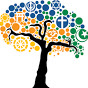 Guide des congrégations accessiblesObstacles comportementauxPour éliminer les obstacles comportementaux, veuillez consulter la section qui porte sur les stratégies visant à modifier les attitudes et à encourager la participation active.OuiPas encoreOn a demandé à tous les membres, y compris les membres ayant un handicap, s’ils ont l’impression d’être les bienvenus à participer aux activités de culte et de gestion ou aux autres programmes.⃝⃝Notre communauté religieuse désire sincèrement encourager la participation des personnes handicapées à toutes les sphères d’activités de l’organisme. Des personnes handicapées font partie des comités ou occupent d’autres rôles de direction.⃝⃝Notre communauté religieuse a un comité ou un défenseur des droits et intérêts des personnes handicapées.⃝⃝Les préposés à l’accueil, les formateurs/leaders et les leaders/mentors auprès des jeunes ont reçu une formation sur les façons d’accueillir adéquatement les personnes handicapées et de répondre à leurs besoins. ⃝⃝Les leaders de notre communauté religieuse œuvrent auprès des personnes handicapées (et des fournisseurs de soins) en vue de répondre à leurs besoins.⃝⃝Un service de transport (p. ex. covoiturage ou navette) est offert aux personnes handicapées qui ne peuvent pas conduire. ⃝⃝Obstacles à la communicationPour éliminer les obstacles liés à la communication, veuillez consulter la section qui porte sur les stratégies visant à améliorer la communication.OuiPas encoreNotre communauté religieuse dispose d’appareils ou de dispositifs fonctionnels pour les personnes malentendantes (installation infrarouge, boucle magnétique ou système FM) pour venir en aide aux personnes ayant une déficience auditive.⃝⃝Un service d’interprétation en langage gestuel est fourni sur demande préalable. ⃝⃝Les lieux sont dotés d’un éclairage adéquat pour permettre l’interprétation en langage gestuel et la lecture labiale pour les personnes ayant une basse vision.⃝⃝Les documents imprimés sont disponibles en d’autres formats, comme des documents en gros caractères d’imprimerie, des documents audio et numériques (aussi en braille sur demande préalable).⃝⃝Des renseignements au sujet des autres formats disponibles sont affichés bien en vue.⃝⃝Des exemplaires en papier des composantes parlées des cérémonies religieuses sont disponibles pour les personnes sourdes ou malentendantes, et les projections visuelles comportent le sous-titrage.⃝⃝Les composantes écrites et parlées des cérémonies religieuses sont rédigées/formulées en langage clair.⃝⃝Obstacles architecturaux ou structurels Pour éliminer les obstacles architecturaux et structurels, veuillez consulter la section qui porte sur les stratégies visant à assurer l’accessibilité des bâtiments et des installations.OuiPas encoreDes places de stationnement accessibles sont disponibles.⃝⃝Les entrées et les allées sont dégagées d’obstacles pouvant entraver l’accès aux fauteuils roulants (poubelles, boîtes ou matelas épais).⃝⃝Toutes les portes intérieures sont munies de poignées à levier.⃝⃝Une rampe d’accès au bâtiment est aménagée.⃝⃝Les portes donnant accès aux salles, notamment aux toilettes, sont d’une largeur d’au moins 860 mm (0,86 mètre).⃝⃝Les toilettes sont toutes munies de barres d’appui convenables pour aider les personnes à s’asseoir ou à demeurer debout.⃝⃝Au moins une cabine de toilette comporte un siège relevé et suffisamment de place à côté de la toilette pour permettre un transfert du fauteuil roulant vers la toilette, ainsi que suffisamment d’espace pour permettre à un gros fauteuil roulant motorisé de se retourner.⃝⃝Tous les étages sont accessibles depuis l’intérieur du bâtiment.⃝⃝Des choix en matière de places assises dans chaque salle s’offrent aux personnes qui utilisent un fauteuil roulant.⃝⃝Les activités liées aux cérémonies religieuses et aux autres fonctions sont respectueuses des diverses sensibilités (p. ex. luminosité élevée, bruits forts et parfums forts).⃝⃝TitreAdresse Web ou sourceVision et accueil inclusifsParticipation et inclusionCommuni-cationsBâtiments accessiblesSensibi-lisationReligionThe Disability Studies Reader (Livre sur les études de la situation des personnes handicapées)Davis, Lennard J. The Disability Studies Reader: Introduction. New York and London: Routledge, 2013.OuitoutesVulnerable Communion (Communion vulnérable)http://www.faithformationlearningexchange.net/uploads/5/2/4/6/5246709/vulnerable_community_-_excerpt.pdfOuichrétienneSupprimer les obstacles à l’inclusionhttps://benevoles.ca/mph/supprimer-obstaclesOuigénéralFaith Formation for People with Special Needs (Formation à la foi pour les personnes ayant des besoins particuliers)http://www.faithformationlearningexchange.net/special-needs.htmlOuiOuichrétienneFoundational Books: People with Special Needs (Livres fondamentaux : personnes ayant des besoins particuliers)http://www.faithformationlearningexchange.net/special-needs-books.htmlOuichrétienneInclusion Handbook: Everybody Belongs, Everybody Serves (Livret de l’inclusion : aucun exclu, chacun au service d’autrui)http://images.rca.org/docs/discipleship/InclusionHandbook.pdfOuiOuiOuichrétienneCreating Accessible Recreation Facilities for People Who Are Deaf and Hard of Hearing (Aménagement d’installations récréatives pour les personnes sourdes et malentendantes)https://www.chs.ca/creating-accessible-recreation-facilities-people-who-are-deaf-and-hard-hearingOuiOuiOuigénéralPerson-Centred Planning: Key Features and Resources (Planification centrée sur la personne : caractéristiques et ressources principales)http://www.familiesleadingplanning.co.uk/documents/pcp%20key%20features%20and%20styles.pdfOuiOuigénéralOn Belonging: Lessons Learned about What Matters Most (Vidéo) (L’appartenance : leçons apprises sur ce qui compte le plus)https://www.youtube.com/watch?v=-Pd12EUgwdsOuiOuigénéralBreaking Down Barriers: A Multi-Faith Guide to Accessibility in Places of Worship (Éliminer les obstacles : un guide multiconfessionnel en matière d’accessibilité dans les lieux de culte)https://network.crcna.org/sites/default/files/documents/BreakingDownBarriersGuideMF.pdfOuiOuiOuiOuitoutes les religionsHandbook for Accessible Employment (Guide pour l’emploi accessible)http://www.communication-access.org/wp-content/uploads/2015/10/ADO-Accessible-Employment-EN.pdf OuiOuiOuigénéralVers l’accessibilité : modules de formation gratuits pour se conformer aux normes de formation en vertu des lois de l’Ontario en matière d’accessibilitéhttp://verslaccessibilite.ca/OuiOuiOuigénéralMobiliser les personnes handicapéeshttps://benevoles.ca/mphOuiOuiOuiOuigénéralRègles en matière d’accessibilité pour les entreprises et les organismes sans but lucratifLes règles et les dates limites que les entreprises et les organismes sans but lucratif doivent respecter pour se conformer aux normes d’accessibilité en Ontariohttps://www.ontario.ca/fr/page/regles-en-matiere-daccessibilite-pour-les-entreprises-et-les-organismes-sans-lucratifOuiOuiOuigénéralUn guide de planification pour des conférences accessibleshttp://www.accessiblecampus.ca/wp-content/uploads/2016/12/A-Planning-Guide-for-Accessible-Conferences-1.pdf OuiOuiOuiOuigénéralGuide pour l’engagement accessible du publichttps://www.omssa.com/accessible-community-engagement/omssa-guides/view-the-guides/omssa-guide-pour-lengagement-accessible-du-publicOuiOuiOuigénéralGuidelines for Ushers (Lignes directrices pour les préposés à l’accueil)http://www.stx-pburg.org/Guidelines%20for%20Ushers.pdf OuichrétienneAccessible Digital Office Document (ADOD) Project (Projet sur l’accessibilité des documents numériques de la suite Office)http://adod.idrc.ocad.ca/OuigénéralOrganiser des événements accessibles pour que tous se sentent les bienvenushttps://www.ontariotrails.on.ca/assets/files/pdf/Accessibility%202014/Accessible%20Events%20Booklet_FR.pdfOuiOuiOuigénéralFaciliter l’accès par le renouvellement du Webhttps://www.wlu.ca/docs/EnablingAccessHandbook_online.pdfOuigénéralAccessAbility: A Practical Handbook on Accessible Graphic Design (Manuel pratique sur le graphisme accessible)https://www.rgd.ca/database/files/library/RGD_AccessAbility_Handbook.pdfOuiOuigénéralComment rendre les espaces publics accessibleshttps://www.ontario.ca/fr/page/comment-rendre-les-espaces-publics-accessiblesOuigénéralGuide des réunions accessibleshttp://lephenix.on.ca/ON_Accessible/wp-content/uploads/2014/07/OMSSA_reunions_FR.pdf OuiOuigénéralLandlords’ Obligations Under the Accessibility for Ontarians with Disabilities Act (Obligations des propriétaires en vertu de la Loi sur l’accessibilité pour les personnes handicapées de l’Ontario)http://www.equalityrights.org/cera/wp-content/uploads/2015/11/UnlockingtheAODAPages_ToolKit_07a_20151105.pdf OuiOuiOuiOuigénéralIllustrated Technical Guide to the Accessibility Standard for the Design of Public Spaces (Guide technique en matière des normes d’accessibilité pour la conception des espaces publics)https://drive.google.com/fil me/d/0B2c3Xbwb7aY3aUFpd3ZReUJzbG8/viewOuigénéralLa communauté baha’ie du Canadahttps://www.ca.bahai.org/fr/hyperliens-et-ressourcesOuibaha'ieBâtir sa communautéhttps://www.batirsacommunaute.ca/Ouibaha'ieGuide To Buddhism A To Z (Guide du bouddhisme de 
A à Z)http://www.buddhisma2z.com/index.htmOuiOuibouddhisteBuddhism and Hospitality (Bouddhisme et hospitalité)https://www.smith.edu/religion/documents/Rotman_buddhismhospitality.pdfOuibouddhisteThat All May Worship (Que tous puissent pratiquer leur foi)http://www.aapd.com/wp-content/uploads/2016/03/That-All-May-Worship.pdfOuiOuichrétienneHindu Hospitality (L’hospitalité hindoue)http://www.vishnumandir.com/wp-content/uploads/hindu-hospitality.pdfOuihindoueThe Heart of Hinduism (Au cœur de l’hindouisme)https://iskconeducationalservices.org/HoH/lifestyle/810.htmOuihindoueWhat are the examples of Muslim hospitality?(Quels sont les exemples de l’hospitalité musulmane)https://www.quora.com/What-are-the-examples-of-Muslim-hospitalityOuiislamique Hospitality to Guests(Hospitalité à l’égard des invités)https://www.morashasyllabus.com/class/Hospitality%20to%20Guests.pdf,OuiOuijuiveCommunity Activators: Listening Well(Animateurs communautaires : bien écouter)http://www.communityactivators.com/downloads/ListeningWell.pdfOuiOuigénéralIncluding Adults with Disabilities in Religious Life
and Education (Intégration des adultes ayant un handicap à la vie et à l’enseignement religieux)https://www.christian-horizons.org/res/pub/What_We_Do/Church_Engagement/Documents/IncludingAdultswithDisabilitiesinRelEdMANUAL.pdfOuiOuiOuiOuichrétienneAccessibility, Acceptance, Islamic Education: Living as a Muslim with Disability (Accessibilité, acceptation, enseignement islamique : vivre en tant que musulman handicapé)http://muslimmatters.org/2014/03/04/living-as-a-muslim-with-disability/OuiOuiislamiqueDisability Inclusion Resource Guide for Rabbis(Guide de ressources relativement à l’inclusion des personnes handicapées à l’intention des rabbins) http://disabilitiesinclusion.org/wp-content/uploads/2014/10/Disability-Inclusion-Resource-Guide-for-Rabbis.pdfOuiOuiOuijuiveThe Task of Christian Education in Creating an Inclusive Worldview(La tâche de l’enseignement chrétien pour la création d’une vision du monde inclusive)http://www.cejonline.com/article/the-task-of-christian-education-in-creating-an-inclusive-worldview/OuiOuiOuichrétienneTowards an Inclusive Ummah Muslims with Disabilities Speak Out (Vers une Ummah  inclusive – des musulmans ayant un handicap se prononcent)http://camd.ca/wp-content/uploads/2013/01/Towards-An-Inclusive-Ummah.pdfOuiOuiOuiislamiquePeople with Disabilities from an Islamic Perspective(Les personnes handicapées d’un point de vue islamique)http://www.fountainmagazine.com/Issue/detail/People-with-Disabilities-from-an-Islamic-PerspectiveOuiOuiOuiislamiqueBuddhist Ideology towards Children with Disabilities in Thailand: Through the Lens of Inclusive School Principals (L’idéologie bouddhiste à l’égard des enfants handicapés en Thaïlande : du point de vue de directeurs d’écoles inclusives)http://www.icdv.net/2014paper/ws5_16_en__Buddhist_Ideology_towards_Children_with_Disabilities__703034837.pdfOuiOuibouddhisteReligion and Spiritual Resources (Ressources religieuses et spirituelles)http://vkc.mc.vanderbilt.edu/vkc/resources/religionspirituality/OuiOuiOuichrétienneWelcoming People with Developmental Disabilities and Their Families: A Practical Guide for Congregations(L’accueil de personnes ayant des troubles du développement et leurs familles : un guide pratique pour les congrégations)http://vkc.mc.vanderbilt.edu/assets/files/resources/CongregationPracticeGuide.pdfOuiOuiOuiOuitoutes les religionsInclusion in a Faith Community: Tips and Resources for Religious and Spiritual Leaders(L’inclusion dans une communauté religieuse : astuces et ressources pour les chefs religieux et spirituels)http://vkc.mc.vanderbilt.edu/assets/files/tipsheets/inclusionfaithleadertips.pdfOuiOuiOuitoutes les religionsIncluding Adults with Disabilities in Religious Life and Education(Intégration des adultes ayant un handicap à la vie et à l’enseignement religieux)
 

 http://vkc.mc.vanderbilt.edu/assets/files/resources/disabilitiesrelmanual.pdfOuiOuiOuiOuitoutes les religionsInclusion in a Faith Community: Tips and Resources for Congregational Care Committees (L’inclusion dans une communauté religieuse : astuces et ressources pour les comités de soins des congrégations)http://vkc.mc.vanderbilt.edu/assets/files/tipsheets/inclusionfaithcomtips.pdfOuiOuiOuitoutes les religionsChecklist for Planning Accessible Conferences 
(Une liste de vérification pour la planification de conférences accessibles)http://www.accessiblecampus.ca/wp-content/uploads/2016/12/A-Checklist-for-Planning-Accessible-Events-1.pdfOuiOuiOuiOuiOuigénéralAccessible Communications from the University of Toronto(Communications accessibles de l’Université de Toronto)http://aoda.hrandequity.utoronto.ca/communications/OuiOuigénéralInformation and Communications Standards (Normes en matière d’information et de communications)https://www.accessforward.ca/information/OuiOuiOuigénéralGuide to Accessible Events from Ryerson University(Guide pour des événements accessibles de l’Université Ryerson)http://www.ryerson.ca/content/dam/accessibility/resources/guide_to_accessible_events.pdfOuiOuiOuigénéralThe Power of Belonging: Welcoming Jewish with Disabilities into Jewish Communal Life(Le pouvoir de l’appartenance : accueillir des personnes juives ayant un handicap à la vie communautaire juive)http://ou.org.s3.amazonaws.com/pdf/ja/5766/fall66/WelcomingJewsDisab.pdfOuiOuiOuijuiveOrthodox Christian Resources for Persons with Disabilities, their Families, Friends, and Spiritual Fathers(Ressources chrétiennes orthodoxes pour les personnes handicapées, leurs familles, leurs amis et leurs pères spirituels)https://armsopenwide.wordpress.com/resources-2/OuiOuiOuiOuichrétienne orthodoxeGuide to Accessible Festivals and Outdoor Events(Guide sur l’accessibilité des festivals et des événements extérieurs)https://www.tiaontario.ca/cpages/accessibletourismOuiOuiOuiOuiOuigénéral